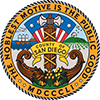 
COUNTY OF SAN DIEGO 
invites applications for the position of:Deputy Medical Examiner II-18415911SALARY: $199,596.80 - $222,580.80 Annually OPENING DATE: 11/19/18CLOSING DATE: 05/25/19 11:59 PM JOB SUMMARY: JOB SUMMARY: 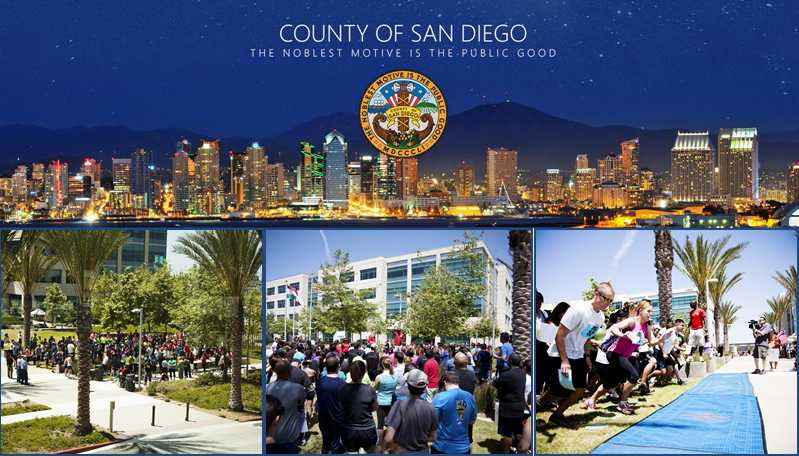 
The County of San Diego Medical Examiner's Department is currently recruiting for Deputy Medical Examiners. 
 YOU MUST APPLY ONLINE. CLICK HERE TO APPLYTHE APPLICATION PROCESS IS OPEN UNTIL FILLEDIf you are a board certified Forensic Pathologist with non-forensic subspecialty training (i.e. Neuropathology, Cardiac Pathology, Pediatric Pathology, etc) you are encouraged to apply. 
Apply today for an exciting career with an award winning agency!
 Deputy Medical Examiners determine cause of death for the deceased in custody of the Medical Examiner.  Deputy Medical Examiner II is the journey level class for the Deputy Medical Examiner series.  Incumbents in this class possess Board Certification in Forensic Pathology and are specialized physicians responsible for conducting post-mortem examinations to determine probable cause of death.  They confer with the Chief Medical Examiner, Chief Deputy Medical Examiner, and law enforcement agencies to assist them in interpreting autopsy findings for the purpose of reconstructing events leading to a suspected or actual homicide or suicide.
Minimum Qualifications:A valid license to practice medicine in the State of California is required at the time of appointment (State of California Business and Professions Code 2135); AND, At least one (1) year of experience in the field of medical legal death investigations and possession of Board Certification in Forensic Pathology.("Click" here for a complete job description.)

Additional Compensation Information:Base annual salary = $199,596.80 Average standby hours per year (66) at $95.96 per hour Employer paid contribution to health care costs per year:                  $7,368 for Employee Only
              $11,196 for Employee + 1 Dependent
              $16,284 for Employee + 2 or More Dependents

Desirable Traits:In addition, the department desires candidates that can communicate effectively, is a knowledge worker, is customer focused, values and respects others, is driven to excel, enjoys teamwork and collaboration, desires and values continuous learning, demonstrates ethical behavior, and is supportive of change.

Evaluation Process:

The names of qualified candidates will be placed on a twelve (12) month employment list based on scores received during the evaluation of information contained in their employment application and supplemental questionnaire.  Please ensure all information is complete and accurate as the responses you provide on the supplemental application form will be reviewed using an automated evaluation system.  If you are successful in the initial screening process your application will be reviewed individually to confirm that the information you provided is accurate and qualifying.

Reasonable accommodation may be made to enable an individual with qualified disabilities to perform the essential functions of a job, on a case-by-case basis.
 The County of San Diego and its employees embrace the Live Well San Diego vision: A region that is Building Better Health, Living Safely and Thriving. Click here for more information www.livewellsd.org.

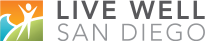 Under California Government Code Sections 3100 - 3109, public employees are designated as disaster service workers. The term "public employees" includes all persons employed by the state or any county, city, state agency, or public district. Disaster service workers are required to participate in such disaster service activities as may be assigned to them by their employer or by law.
 

The County of San Diego is committed to valuing diversity and practicing inclusion because our diverse workforce is our greatest asset and our customers are our number one priority.
 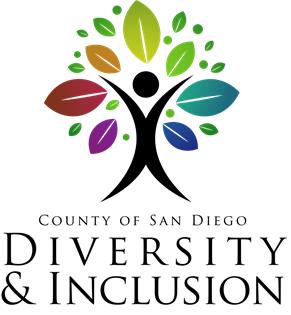 
The County of San Diego Medical Examiner's Department is currently recruiting for Deputy Medical Examiners. 
 YOU MUST APPLY ONLINE. CLICK HERE TO APPLYTHE APPLICATION PROCESS IS OPEN UNTIL FILLEDIf you are a board certified Forensic Pathologist with non-forensic subspecialty training (i.e. Neuropathology, Cardiac Pathology, Pediatric Pathology, etc) you are encouraged to apply. 
Apply today for an exciting career with an award winning agency!
 Deputy Medical Examiners determine cause of death for the deceased in custody of the Medical Examiner.  Deputy Medical Examiner II is the journey level class for the Deputy Medical Examiner series.  Incumbents in this class possess Board Certification in Forensic Pathology and are specialized physicians responsible for conducting post-mortem examinations to determine probable cause of death.  They confer with the Chief Medical Examiner, Chief Deputy Medical Examiner, and law enforcement agencies to assist them in interpreting autopsy findings for the purpose of reconstructing events leading to a suspected or actual homicide or suicide.
Minimum Qualifications:A valid license to practice medicine in the State of California is required at the time of appointment (State of California Business and Professions Code 2135); AND, At least one (1) year of experience in the field of medical legal death investigations and possession of Board Certification in Forensic Pathology.("Click" here for a complete job description.)

Additional Compensation Information:Base annual salary = $199,596.80 Average standby hours per year (66) at $95.96 per hour Employer paid contribution to health care costs per year:                  $7,368 for Employee Only
              $11,196 for Employee + 1 Dependent
              $16,284 for Employee + 2 or More Dependents

Desirable Traits:In addition, the department desires candidates that can communicate effectively, is a knowledge worker, is customer focused, values and respects others, is driven to excel, enjoys teamwork and collaboration, desires and values continuous learning, demonstrates ethical behavior, and is supportive of change.

Evaluation Process:

The names of qualified candidates will be placed on a twelve (12) month employment list based on scores received during the evaluation of information contained in their employment application and supplemental questionnaire.  Please ensure all information is complete and accurate as the responses you provide on the supplemental application form will be reviewed using an automated evaluation system.  If you are successful in the initial screening process your application will be reviewed individually to confirm that the information you provided is accurate and qualifying.

Reasonable accommodation may be made to enable an individual with qualified disabilities to perform the essential functions of a job, on a case-by-case basis.
 The County of San Diego and its employees embrace the Live Well San Diego vision: A region that is Building Better Health, Living Safely and Thriving. Click here for more information www.livewellsd.org.

Under California Government Code Sections 3100 - 3109, public employees are designated as disaster service workers. The term "public employees" includes all persons employed by the state or any county, city, state agency, or public district. Disaster service workers are required to participate in such disaster service activities as may be assigned to them by their employer or by law.
 

The County of San Diego is committed to valuing diversity and practicing inclusion because our diverse workforce is our greatest asset and our customers are our number one priority.
 APPLICATIONS MAY BE FILED ONLINE AT: 
http://www.SanDiegoCounty.Gov

5530 Overland Ave., Suite 210
San Diego, CA 92123
(619) 236-2191
(866) 880-9374

processunitemail.fgg@sdcounty.ca.govPosition #18415911
DEPUTY MEDICAL EXAMINER II-18415911
VG Deputy Medical Examiner II-18415911 Supplemental Questionnaire*1.Before completing the Supplemental Questionnaire, read the job summary and requirements. If you do NOT meet these requirements please do NOT apply. Please be sure to answer the following questions in a thorough, complete, and truthful manner, as your responses may be used to determine your overall score. Please note that if you are invited to a selection interview(s) by the department, your responses to the following questions may be subject to verification. Do you understand this information? Yes
 No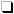 *2.Are you Board Certified in Forensic Pathology? Yes
 No*3.Do you possess at least one year of full-time experience in the field of medical-legal death investigations? Yes
 No*4.Do you possess a valid license to practice medicine in the State of California? Yes
 No*5.If you do not possess a valid license to practice medicine in the State of California, have you applied for licensure? Yes
 No*6.Do you have any non-forensic pathology subspecialty training? If so, what subspecialty(ies)? If not applicable, please enter "N/A" in the field below.*7.Describe if you have board certification or are board eligible in the subspecialty(ies) listed above. If not applicable, please enter "N/A" in the field below.*8.Discuss your experience in conducting investigative procedures necessary to determine the circumstance, manner and cause of death reportable to the medical examiner. If not applicable, please enter "N/A" in the field below.*9.Describe your experience which demonstrates your knowledge of toxicology, histology, and techniques of autopsies. If not applicable, please enter "N/A" in the field below.*10.Describe your experience in providing testimony in court and grand jury proceedings. If not applicable, please enter "N/A" in the field below.*11.You must submit a copy of your Curriculum Vitae and Board Certification. Have you attached a copy of your Curriculum Vitae and Board Certification in Forensic Pathology at step 1 of your application? Note: Applications without Curriculum Vitae's will not be considered.  Yes, it is attached to my application.
 No, I plan on emailing a copy of my Curriculum Vitae and Board Certification to the assigned analyst*12.How did you first hear about this job? National Association of Medical Examiners website
 International Association of Coroners and Medical Examiners website
 Other*13.If you indicated "other" in question #12, please list in the field below where you first heard about this job? If not applicable, please enter "N/A" in the field below.* Required Question* Required Question* Required Question